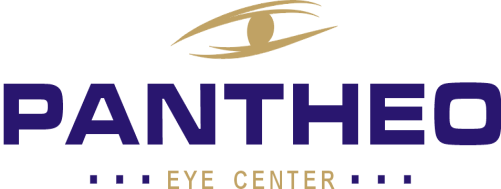 ABSTRACT FORMName(s) of Presenter(s):Name(s) of Presenter(s):Name(s) of Presenter(s):Mobile: Fax: E-mail: Training post: Training post: Training post: Presentation title:  Presentation title:  Presentation title:  Affiliation: Affiliation: Affiliation: Case Description (1500 characters):Case Description (1500 characters):Case Description (1500 characters):Discussion (1000 characters):  Discussion (1000 characters):  Discussion (1000 characters):  Message/Lesson (500 characters): Message/Lesson (500 characters): Message/Lesson (500 characters): 